LLong Service Leave Act 1958Portfolio:Minister for Industrial RelationsAgency:Department of Energy, Mines, Industry Regulation and SafetyLong Service Leave Act 19581958/044 (7 Eliz. II No. 44)12 Dec 195824 Dec 1958 (see s. 2 and Gazette 24 Dec 1958 p. 3371)Reprint authorised 30 Jan 1963 Reprint authorised 30 Jan 1963 Reprint authorised 30 Jan 1963 Reprint authorised 30 Jan 1963 Long Service Leave Act Amendment Act (No. 2) 19641964/037 (13 Eliz. II No. 37)12 Nov 196412 Nov 1964Decimal Currency Act 19651965/11321 Dec 1965Act other than s. 4‑9: 21 Dec 1965 (see s. 2(1)); s. 4‑9: 14 Feb 1966 (see s. 2(2))Long Service Leave Act Amendment Act 19731973/09727 Dec 19731 Mar 1974 (see s. 2 and Gazette 1 Mar 1974 p. 648)Reprint approved 11 Jul 1974 Reprint approved 11 Jul 1974 Reprint approved 11 Jul 1974 Reprint approved 11 Jul 1974 Acts Amendment (Industrial Magistrate’s Courts) Act 1991 Pt. 41991/04417 Dec 19913 Jan 1992 (see s. 2 and Gazette 3 Jan 1992 p. 41)Industrial Relations Legislation Amendment and Repeal Act 1995 Pt. 81995/07916 Jan 199616 Jan 1996 (see s. 3(1))Labour Relations Reform Act 2002 s. 202002/0208 Jul 200215 Sep 2002 (see s. 2(1) and Gazette 6 Sep 2002 p. 4487)Reprint 3 as at 16 May 2003 Reprint 3 as at 16 May 2003 Reprint 3 as at 16 May 2003 Reprint 3 as at 16 May 2003 Labour Relations Reform (Consequential Amendments) Regulations 2003 r. 7 published in Gazette 15 Aug 2003 p. 3685‑92Labour Relations Reform (Consequential Amendments) Regulations 2003 r. 7 published in Gazette 15 Aug 2003 p. 3685‑92Labour Relations Reform (Consequential Amendments) Regulations 2003 r. 7 published in Gazette 15 Aug 2003 p. 3685‑9215 Sep 2003 (see r. 2)Acts Amendment and Repeal (Courts and Legal Practice) Act 2003 s. 502003/0654 Dec 20031 Jan 2004 (see s. 2 and Gazette 30 Dec 2003 p. 5722)Courts Legislation Amendment and Repeal Act 2004 s. 1412004/05923 Nov 20041 May 2005 (see s. 2 and Gazette 31 Dec 2004 p. 7128)Labour Relations Legislation Amendment Act 2006 Pt. 7 Div. 22006/0364 Jul 20064 Jul 2006 (see s. 2(1))Reprint 4 as at 1 Sep 2006 Reprint 4 as at 1 Sep 2006 Reprint 4 as at 1 Sep 2006 Reprint 4 as at 1 Sep 2006 Legal Profession Act 2008 s. 6762008/02127 May 20081 Mar 2009 (see s. 2(b) and Gazette 27 Feb 2009 p. 511)Training Legislation Amendment and Repeal Act 2008 s. 542008/04410 Dec 200810 Jun 2009 (see s. 2(2))Standardisation of Formatting Act 2010 s. 512010/01928 Jun 201011 Sep 2010 (see s. 2(b) and Gazette 10 Sep 2010 p. 4341)Industrial Relations Legislation Amendment Act 2021 Pt. 42021/03022 Dec 202120 Jun 2022 (see s. 2(1)(b) and (2) and SL 2022/79 cl. 2)Legal Profession Uniform Law Application Act 2022 s. 4242022/00914 Apr 20221 Jul 2022 (see s. 2(c) and SL 2022/113 cl. 2)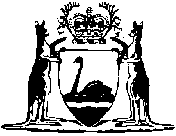 